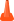 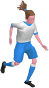 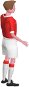 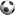 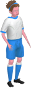 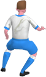 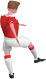 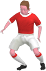 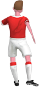 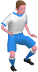 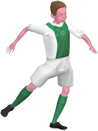        Uitwerking oefening met de Animation voetbaleditor 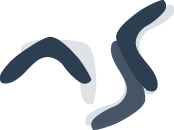 WWW.ANIMATIONSPORTS.NL Positiespel: 4x4 +1Positiespel: 4x4 +1Positiespel: 4x4 +1Doelstelling/ InhoudAanwijzingenBijzonderheden/ opmerkingenVerbeteren van het positiespel door veel voor -en na acties. Per team 2 kaatsers en 2 vrije spelers. Bij balbezit gebruiken de vrije spelers de neutrale speler (3 tegen 2)De bedoeling is om de bal van A naar B te krijgen en weer terug.De trainer legt goed uit wat driehoeken en ballijnen zijn.De trainer kan coachen op de voor actie maar ook op de na actie van de balbezitters. Stilstaan is geen optie!
Spelers moeten voortdurend bewegen en verbeteren ook – in de beweging - hun stop -en passing techniek.Ook kan gecoached worden op de bal afpakken.Wissel om de zoveel tijd van taak.Veldgrootte: 20x20 (of maak langwerpig) Varieer met regels, bijv: een punt haal je alleen als de bal van A naar B gaat in max 6 balcontacten.Of: de kaatser mag maar 1x raken.Deze oefening bevat veel voetbalechte momenten.
Wissel veldgrootte naar gelang het niveau. Hoe kleiner hoe moeilijker.Het veld kan ook langwerpig.In het voetbalvak kan ook 4 tegen 3 gespeeld worden.

Lukt het spelers niet, verleng dan de lijnen tussen de pylonen zodat het makkelijker wordt een kaatser te bereiken. Deze spelers moeten ook actief staan en meebewegen!






